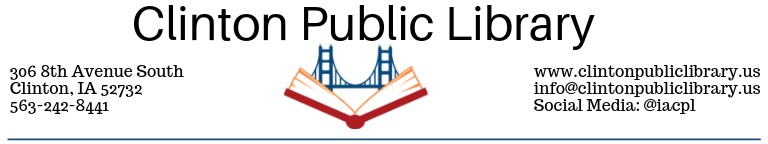 Volunteer Program Policy Revised October 2014.  Updated December 2020.Definition of a Volunteer: A volunteer shall be considered as any individual 14 years of age or older who contributes time, energy and talents to the Clinton Public Library and is not paid by Library funds. Volunteer workers assist with programs or projects that supplement or complement staff duties and do not substitute for paid staff. Statement of Purpose:  Volunteering for the Clinton Public Library can be a rewarding and exciting experience. Volunteer time, energy and goodwill are invaluable assets to the Library because volunteering enhances the Library’s ability to fulfill its mission by providing opportunities for direct public participation in library services. Volunteers are liaisons to the community and by their contribution are advocates for quality library service. The library and its volunteers work together to meet the goals and mission of the organization. Volunteers are expected to act in accordance with library policies and to reflect positive customer service attitudes to all library patrons. A background check and photo identification may be required.  Volunteer Opportunities:  Areas where volunteers are needed range from shelving to special projects, however not all opportunities are available at all times. Please see the Volunteer Application for specific opportunities. HomeBound Delivery Volunteers must be over the age of 18 and be physically able to deliver library materials. You must possess a valid Iowa Driver’s License and have proof of current auto insurance. You should also be comfortable working with older adults and the disabled. Release from Program: Volunteers may be released from the program due to lack of service need, poor performance, conduct, violations of the Library or City Policies or Federal, State or local laws. 